INFORME DE SEGUIMIENTO ANUAL DEL PLAN DE INVESTIGACIÓN Y DE LAS ACTIVIDADES FORMATIVASCurso académico ____Emitido por    , en calidad de :   DIRECTOR/A DE TESIS				 TUTOR/ADATOS DEL PROYECTO DE TESIS Doctorando/a: Programa de Doctorado:  Título provisional: Introduce el título de la futura tesis doctorala) A continuación, el director/a y/o el tutor/a de la tesis deben emitir su informe justificado, desde el último informe de seguimiento, con indicación del grado de aprovechamiento.Cumplimiento de los objetivos, el calendario y plan de trabajo de la investigación previstos en el Plan de Investigación.Escribe la respuestaCumplimiento de las actividades formativas previstas en el Plan de Investigación.Escribe la respuestaPlan de Investigación. Hay algún cambio significativo ?Escribe la respuestaPlan de Gestión de Datos. ¿Hay algún cambio significativo? Escribe la respuestaOtros aspectos a considerar.Escribe la respuestab) A continuación, el director/a y/o el tutor/a de la tesis valora con una calificación el cumplimiento de los siguientes aspectos: DECLARACIÓN DEL DIRECTOR/A DE TESIS / TUTOR/A RESPETO AL COMPROMISO DE BUENAS PRÁCTICAS: CARTA DOCTORAL- Es el documento que recoge los derechos y obligaciones de cada investigador/a en formación, y de las personas que asumen la dirección de tesis y la tutoría. Es por ello que el/la investigador/a en formación, y los/as supervisor/as de la tesis deben conocer y aceptar su contenido, desde el momento de la primera matrícula en los estudios de Doctorado.-La Escuela de Doctorado exige y garantiza el cumplimiento del compromiso que está publicado en la web de la Escuela de Doctorado, y que es aceptado por la propia Universidad y por todas las personas implicadas, a través de la validación de todos los documentos del expediente del doctorando/a. Declaro que he leído y acepto el contenido del compromiso de buenas practicas/carta doctoral, que consta en la web de la Escuela de Doctorado.https://www.doctorat.udl.cat/ca/doctorands/cartadoctoral/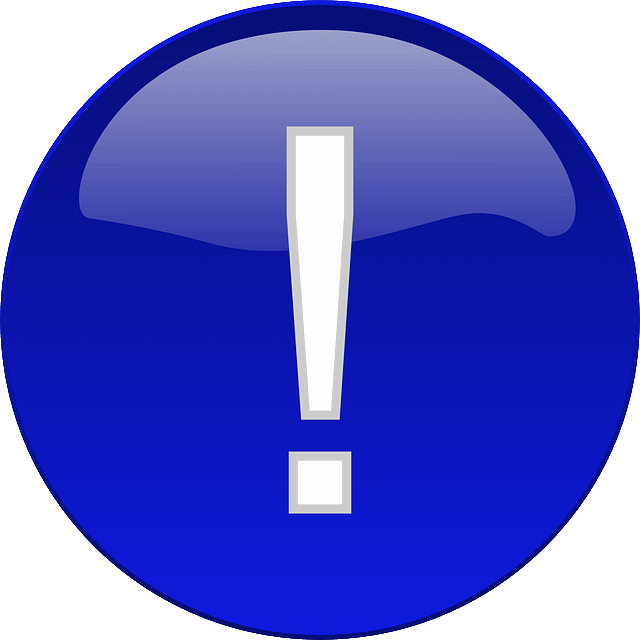 Una vez completados todos los apartados anteriores del informe, sigue estas indicaciones :Convierte el informe en un fichero pdf.Sube el Informe de aval del plan de búsqueda en formato pdf al aplicativo RAPI, siguiendo las instrucciones de la web : https://www.doctorat.udl.cat/es/seguiment-avaluacio/1any/VALORACIÓN DEL DESEMPEÑO DEL PLAN DE INVESTIGACIÓNVALORACIÓN DEL DESEMPEÑO DEL PLAN DE INVESTIGACIÓNVALORACIÓN DEL DESEMPEÑO DEL PLAN DE INVESTIGACIÓNVALORACIÓN DEL DESEMPEÑO DEL PLAN DE INVESTIGACIÓNDeficienteSuficienteBuenaMuy buenaExcelente 1. Objetivos, calendario y plan de trabajo de la investigación previstos en el Plan de Investigación2. Actividades formativas planificadas en el Plan de Investigación